Jude 1-2 — Meet Jude, Servant Of Jesus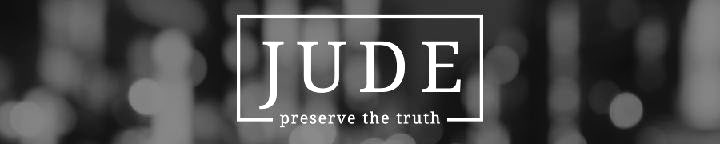 August 22, 2021Jude is about preserving the truth when false Christians inside the church try to destroy the truth. For certain people have crept in unnoticed who long ago were designated for this condemnation, ungodly people, who pervert the grace of our God… Jude 4 (ESV)Beloved, although I was very eager to write to you about our common salvation, I found it necessary to write appealing to you to contend for the faith that was once for all delivered to the saints. Jude 3 (ESV)Jude comes before Revelation for a reason.But false prophets also arose among the people, just as there will be false teachers among you, who will secretly bring in destructive heresies, even denying the Master who bought them, bringing upon themselves swift destruction. 2 Peter 2:1 (ESV)Jude was written just before the destruction of Jerusalem in 70 AD.Jude teaches us how to recognize false teachers.They turn the grace of God into sensuality. (Jude 4)They disrespect authority and want no authority but themselves. (Jude 8)Who is Jude?Jude, a servant of Jesus Christ and brother of James,… Jude 1 (ESV)Jude - Judah in Hebrew, Judas in GreekJude is a servant of Jesus Christ.But if the slave plainly says, ‘I love my master, my wife, and my children; I will not go out free,’ then his master shall bring him to God, and he shall bring him to the door or the doorpost. And his master shall bore his ear through with an awl, and he shall be his slave forever. Exodus 21:5–6 (ESV)Jude is the brother of James.Is not this the carpenter’s son? Is not his mother called Mary? And are not his brothers James and Joseph and Simon and Judas? 
Matthew 13:55 (ESV)What do Christians need to remember in the battle to preserve the truth?…To those who are called, beloved in God the Father and kept for Jesus Christ: Jude 1 (ESV)A. We were called by God.The general call of God is the offer of salvation. It is extended to everyone.“Turn to me and be saved, all the ends of the earth! For I am God, and there is no other.” Isaiah 45:22 (ESV)The efficacious call of God is only for those chosen by God.But we ought always to give thanks to God for you, brothers beloved by the Lord, because God chose you as the firstfruits to be saved, through sanctification by the Spirit and belief in the truth. 
2 Thessalonians 2:13 (ESV)All that the Father gives me will come to me, and whoever comes to me I will never cast out. John 6:37 (ESV)You will say to me then, “Why does he still find fault? For who can resist his will?” But who are you, O man, to answer back to God? Will what is molded say to its molder, “Why have you made me like this?” Has the potter no right over the clay, to make out of the same lump one vessel for honorable use and another for dishonorable use? Romans 9:19–21 (ESV)B. We are loved by God the Father.…but God shows his love for us in that while we were still sinners, Christ died for us. Romans 5:8 (ESV)…and if children, then heirs—heirs of God and fellow heirs with Christ,… Romans 8:17 (ESV)See what kind of love the Father has given to us, that we should be called children of God; and so we are.  1 John 3:1 (ESV)The glory that you have given me I have given to them, that they may be one even as we are one, I in them and you in me, that they may become perfectly one, so that the world may know that you sent me and loved them even as you loved me. John 17:22–23 (ESV)Father, I desire that they also, whom you have given me, may be with me where I am, to see my glory that you have given me because you loved me before the foundation of the world. John 17:24 (ESV)For I am sure that neither death nor life, nor angels nor rulers, nor things present nor things to come, nor powers, nor height nor depth, nor anything else in all creation, will be able to separate us from the love of God in Christ Jesus our Lord. Romans 8:38–39 (ESV)C. We will be kept by Jesus.My sheep hear my voice, and I know them, and they follow me. I give them eternal life, and they will never perish, and no one will snatch them out of my hand. John 10:27–28 (ESV)Blessed be the God and Father of our Lord Jesus Christ! According to his great mercy, he has caused us to be born again to a living hope through the resurrection of Jesus Christ from the dead, to an inheritance that is imperishable, undefiled, and unfading, kept in heaven for you, who by God’s power are being guarded through faith for a salvation ready to be revealed in the last time. 
1 Peter 1:3–5 (ESV)D. We will grow closer to God in the battle.May mercy, peace, and love be multiplied to you. Jude 2 (ESV)ConclusionWe are in the most important battle in the world, the battle to preserve the truth about Jesus. Be discerning of spiritual teachers. Be ready to stand up for the truth.In the battle for the truth, we must remember we were called by God in eternity past. He is holding us. In the present, we are loved by God the Father as much as He loves His own Son. No matter what happens, we will be kept by Jesus for the day of our salvation in the future.The way to respond to God’s love for us is to live like James. We need to see ourselves as bondservants of Jesus. We joyfully give our lives in service to Jesus, our good master. We are the men and women with a pierced ear!Life Group QuestionsReview your sermon notes and the above outline. What stood out in this message? What did you learn that you didn’t know?Jude is about defending the truth of the gospel, especially when the church is attacked on the inside by apostates claiming to be Christians. Pastor Kurt used the example of Bart Ehrman—the atheist Bible professor, as an example of a modern-day apostate. What people, schools, churches, or denominations have you seen go apostate and try to destroy the gospel message or Bible confidence from inside the church? For courage in this battle, we must remember God is sovereign. Jude reminds us Christians are called by God. What does it mean to be called by God? How does God’s calling encourage you in hard times? What do these verses teach us about God calling us? See Acts 2:23-24, Acts 4:27-28, Ephesians 1:4-5, 2 Timothy 1:9.Jude tells us we must remember the incredible love God the Father has for us. How does knowing how much God loves us and knowing the good plans he has for us change the way you feel about yourself? How does it change the way you feel about God? To learn more about God’s love for us, see 1 John 3:1, Ephesians 2:4-5, Romans 5:8, 1 John 4:19.Jude identified himself as a bondservant of Jesus, that is a slave that willingly and joyfully gives his entire life to serve a good master. Why is seeing ourselves as a bondservants of Jesus the only proper response to what God has done for us? How do bondservants of Jesus live differently in this world? 